               Воспитывающий  потенциал  образовательной  среды                       современной школы: проблемы и пути решения     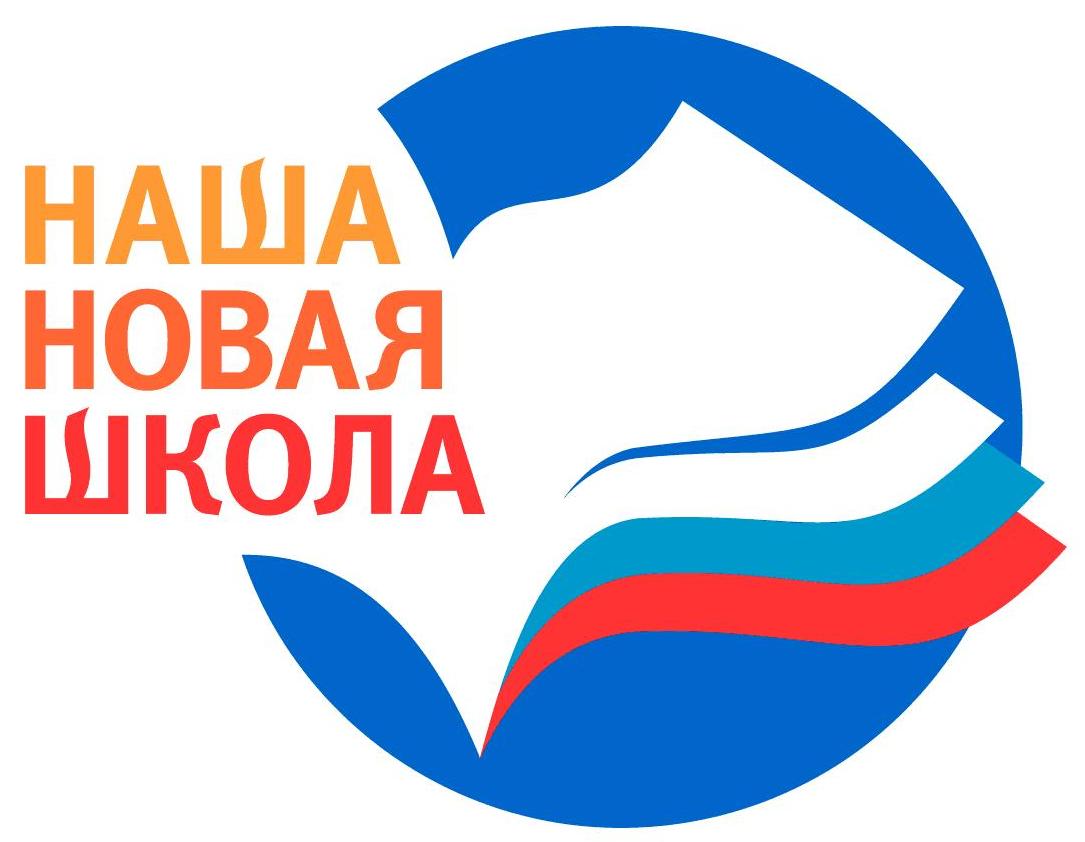     КОМПОНЕНТЫ  ВОСПИТЫВАЮЩЕГО  ПОТЕНЦИАЛА  ОБРАЗОВАТЕЛЬНОЙ  СРЕДЫ   ШКОЛЫ         СВОЙСТВА  ВОСПИТЫВАЮЩЕГО  ПОТЕНЦИАЛА  ОБРАЗОВАТЕЛЬНОЙ  СРЕДЫ  ШКОЛЫ   УРОВНИ  ПРОЯВЛЕНИЯ  И  ДАЛЬНЕЙШЕЙ  РЕАЛИЗАЦИИ  ВОСПИТЫВАЮЩЕГО  ПОТЕНЦИАЛАКОНЦЕПЦИЯ РАЗВИТИЯ ВОСПИТЫВАЮЩЕГО ПОТЕНЦИАЛА  ОБРАЗОВАТЕЛЬНОЙ    СРЕДЫ  ШКОЛЫ  ВКЛЮЧАЕТ  СЛЕДУЮЩИЕ КОМПОНЕНТЫ :